ЧЕРКАСЬК                 ІСЬКА РАДА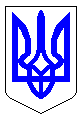 м. ЧеркасиМІСЬКИЙ ГОЛОВАРОЗПОРЯДЖЕННЯВід 08.04.2024 № 211-рПро перейменування об’єктів топоніміки міста Черкаси На виконання вимог Закону України «Про засудження та заборону пропаганди російської імперської політики в Україні і деколонізацію топонімії», згідно з розпорядженням міського голови від 19.02.2024 № 88-р «Про проведення громадського обговорення «Про перейменування об’єктів топоніміки міста Черкаси», на підставі звіту про проведення громадського обговорення, проведеного в період з 19.02.2024 до 19.03.2024, відповідно до пунктів 19, 20 частини четвертої статті 42 Закону України «Про місцеве самоврядування в Україні» та з метою відновлення історичних найменувань:1.  Перейменувати об’єкти топоніміки міста Черкаси згідно з додатком.2.  Рекомендувати фізичним та юридичним особам, які є власниками будинків і споруд, виготовити та встановити покажчики з новими назвами об’єктів топоніміки, враховуючи рішення виконавчого комітету від 24.01.2012 № 109 «Про затвердження вимог та рекомендацій до дизайну адресного господарства м. Черкаси».3.  Доручити: 3.1.  департаменту дорожньо-транспортної інфраструктури Черкаської міської ради із врахуванням затверджених вимог і рекомендацій в місячний термін організувати та забезпечити виготовлення, встановлення покажчиків з новою назвою;3.2.  департаменту архітектури та містобудування Черкаської міської ради підготувати і подати на розгляд виконавчого комітету проєкт рішення про внесення змін до рішення виконавчого комітету від 28.02.2023 № 207 «Про перелік об’єктів топоніміки міста Черкаси»;3.3.  управлінню інформаційної політики Черкаської міської ради офіційно оприлюднити це розпорядження в засобах масової інформації та на офіційному веб-порталі Черкаської міської ради (www.rada.cherkasy.gov.ua).4.  Контроль за виконанням розпорядження залишаю за собою. Міський голова				                  	             Анатолій БОНДАРЕНКОДодатокдо розпорядження міського голови від _______________ № ___________ПЕРЕЛІКоб’єктів топоніміки міста Черкаси, що перейменовуютьсяДиректор департаменту 							    Артур САВІН№ з/пСтара назваНова назва1.вулиця 38-ї Арміївулиця Короля Данила2.провулок Бородінапровулок Лілії Лобанової3.провулок Філатовапровулок Івана Полтавця-Остряниці